Universität Ulm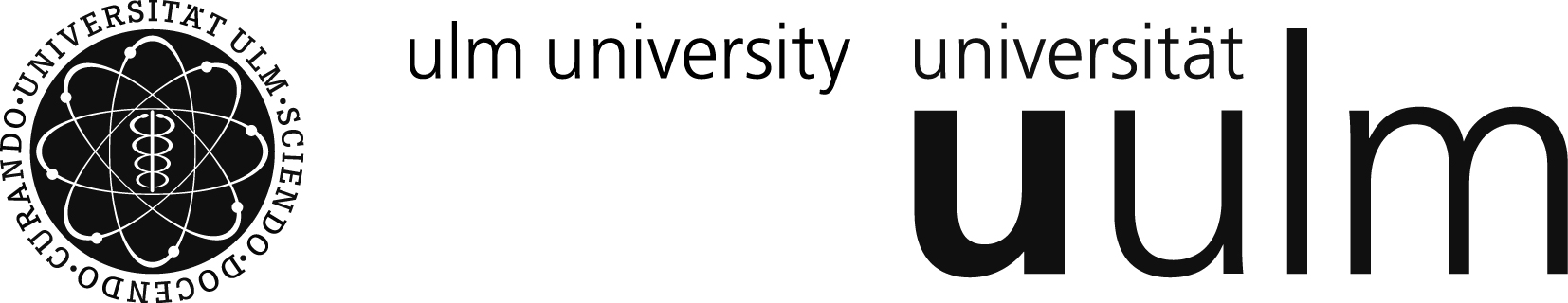 Fakultät für Mathematikund WirtschaftswissenschaftenAntrag auf Anrechnung von im Ausland erbrachten Studien- und Prüfungsleistungen (Teil 1)MasterName, Vorname		___________________________________________________Straße und Hausnummer	___________________________________________________Postleitzahl und Ort		___________________________________________________Email-Adresse			___________________________________________________Matrikelnummer		___________________________________________________Schwerpunkt 1			___________________________________________________Schwerpunkt 2			___________________________________________________Name der Gasthochschule	___________________________________________________Ggf. Nebenstudium		___________________________________________________Aufenthaltssemester 		___________________________________________________(bspw. WS 10/11)Dauer des Semesters		___________________________________________________in WochenStudiensemester im 		___________________________________________________aktuellen Studiengangwährend des Auslands-aufenthalts_____________________________________________________Ort, Datum, Unterschrift